Set 25.03. Answer the questions AQA vert, P159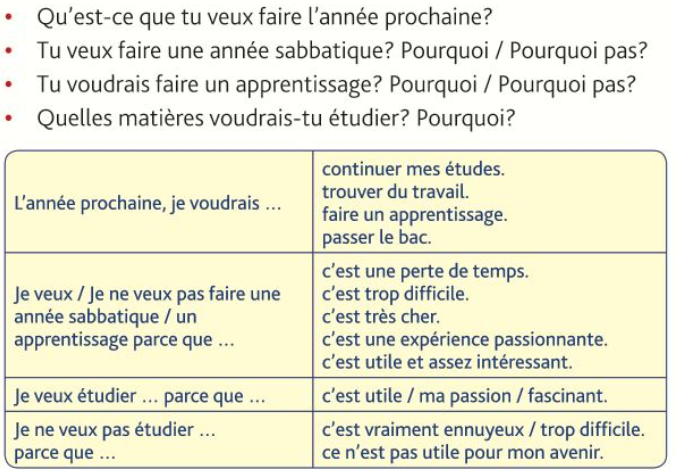 